          КАРАР                                                          ПОСТАНОВЛЕНИЕ29 сентябрь  2020  йыл                  № 29              29сентября  2020  годаО присвоении адреса объектам адресацииРуководствуясь Федеральным законом от 06.10.2003 № 131-ФЗ "Об общих принципах организации — местного самоуправления в Российской — Федерации", Федеральным законом от 28.12.2013 № 443-ФЗ "О федеральной информационной адресной системе и о внесении изменений в Федеральный закон "Об общих принципах организации местного самоуправления в Российской Федерации", Правилами присвоения, изменения и аннулирования адресов, утвержденными Постановлением Правительства Российской Федерации от 19.11.2014 № 1221,Приказом Минфина России от 05.11.2015 №171н» Об утверждении Перечня элементов планировочной структуры, элементов улично-дорожной сети, элементов объектов адресации ,типов зданий (сооружений),помещений, используемых в качестве реквизитов адреса, и правил сокращенного наименования адресообразующих элементов» ПОСТАНОВЛЯЮ:         1.Присвоить следующий  адрес:                  1.1. жилому дому с условным кадастровым номером  02:04:150901:ЖД1,расположенное на земельном участке с кадастровым номером:02:04:150901:0022 присвоить  адрес: Российская Федерация,  Республика Башкортостан, Аскинский муниципальный район, сельское поселение Мутабашевский сельсовет, д.Мута-Елга,ул.Центральная д.28.               2. Контроль за исполнением настоящего постановления оставляю за собой.             Глава сельского поселения:                             И.Ф.МинниахметоваБАШҠОРТОСТАН РЕСПУБЛИКАҺЫАСҠЫН  РАЙОНЫ   МУНИЦИПАЛЬ РАЙОНЫНЫҢ МОТАБАШ АУЫЛ  СОВЕТЫ АУЫЛ  БИЛӘМӘҺЕ ХӘКИМИӘТЕ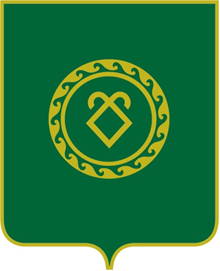               АДМИНИСТРАЦИЯСЕЛЬСКОГО ПОСЕЛЕНИЯМУТАБАШЕВСКИЙ СЕЛЬСОВЕТМУНИЦИПАЛЬНОГО РАЙОНААСКИНСКИЙ РАЙОНРЕСПУБЛИКИ  БАШКОРТОСТАН